АДМИНИСТРАЦИЯ БЕРЕЗОВСКОГО РАЙОНА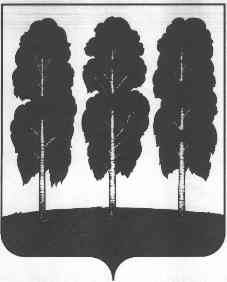 ХАНТЫ – МАНСИЙСКОГО АВТОНОМНОГО ОКРУГА – ЮГРЫПОСТАНОВЛЕНИЕот 29.03.2023	                                                                                                   № 194пгт. БерезовоО внесении изменений в постановление администрации Березовского района от 28.12.2021           № 1589 «О муниципальной программе «Жилищно-коммунальный комплекс городского поселения Березово»		В соответствии с решениями Совета депутатов городского поселения Березово от 23.12.2022  № 53 «О внесении изменений в решение Совета депутатов городского поселения Березово от 16.12.2021 № 337 «О бюджете городского поселения Березово на 2022 год и плановый период 2023 и 2024 годов», от 23.12.2022  № 54 «О бюджете городского поселения Березово на 2023 год и плановый период 2024 и 2025 годов»:Внести в приложение к  постановлению администрации Березовского района от 28.12.2021  № 1589 «О муниципальной программе «Жилищно-коммунальный комплекс городского поселения Березово» (далее-муниципальная программа) следующие изменения:В паспорте муниципальной программы строки «Целевые показатели муниципальной программы», «Параметры финансового обеспечения муниципальной программы» изложить в следующей редакции:«                                                                                                                                                       .»;таблицу 1 к муниципальной программе изложить в следующей редакции согласно приложению 1 к настоящему постановлению;таблицу 2 к муниципальной программе изложить в следующей редакции согласно приложению 2 к настоящему постановлению;таблицу 3 к муниципальной программе изложить в следующей редакции согласно приложению 3 к настоящему постановлению.        2. Опубликовать настоящее постановление в газете «Жизнь Югры» и разместить на официальном веб-сайте органов местного самоуправления Березовского района и городского поселения Березово.        3. Настоящее постановление вступает в силу после его официального опубликования.													И.о.главы района 	                                                                            Г.Г.КудряшовРаспределение финансовых ресурсов муниципальной программы (по годам)Приложение 2 к постановлению администрации Березовского района                                                                                                                        от 29.03.2023 № 194Таблица 2Перечень структурных элементов (основных мероприятий) муниципальной программы  Приложение 3 к постановлению администрации Березовского районаот 29.03.2023 № 194Таблица 3Показатели, характеризующие эффективность структурного элемента (основного мероприятия)муниципальной программыЦелевые показатели муниципальной программы№п/пНаиме-нованиецелевогопоказа-теляДокумент- основание Значение показателей по годамЗначение показателей по годамЗначение показателей по годамЗначение показателей по годамЗначение показателей по годамЗначение показателей по годамЗначение показателей по годамЦелевые показатели муниципальной программы№п/пНаиме-нованиецелевогопоказа-теляДокумент- основание Базовое значение2022202320242025На момент окончанияреализациимуниципа-льной прог-раммыОтветст-венныйисполни-тель задостиже-ние пока-зателяЦелевые показатели муниципальной программы1Сокращение количества аварийного жилья в городском поселении Березово,  домовПостановление Правительства Ханты-Мансийского автономного округа - Югры от 01.04.2019 № 104-п "Об адресной программе Ханты-Мансийского автономного округа – Югры по переселению граждан из аварийного жилищного фонда на 2019 – 2025 годы"2106714Управление по жилищно-коммунальному хозяйству администрации Березовского районаЦелевые показатели муниципальной программы2Доля ежегодной замены ветхих муниципальных сетей теплоснабжения, водоснабжения и водоотведения  от общей протяженности ветхих инженерных сетей теплоснабжения, водоснабжения и водоотведения,%(ФЗ № 416 от 07.12.2011 «О водоснабжении и водоотведении», ФЗ № 190 от 27.07.2010 «О теплоснабжении) 5,05,05,05,05,05,0Управление по жилищно-коммунальному хозяйству администрации Березовского районаЦелевые показатели муниципальной программы3Количество многоквартирных домов в которых выполнен капитальный ремонт общего имущества многоквартирных домов при возникновении неотложной необходимости в проведении капитального ремонта общего имущества в многоквартирных домах, единицПостановления администрации Березовского района от 31.10.2022 № 143 «О внесении изменений в постановление администрации Березовского района от 01.10.2018 № 849 «О порядке и перечне случаев оказания на возвратной и (или) безвозвратной основе за счет средств бюджета городского поселения Березово дополнительной помощи при возникновении неотложной необходимости в проведении капитального ремонта общего имущества в многоквартирных домах, расположенных на территории городского поселения Березово»000000Управление по жилищно-коммунальному хозяйству администрации Березовского районаЦелевые показатели муниципальной программы4Количество предприятий жилищно-коммунального комплекса получающих субсидию на погашение кредиторской задолженности, единицПостановление администрации Березовского района от 29.11.2019 № 1402 «Об утверждении порядка предоставления субсидии предприятиям жилищно-коммунального комплекса, осуществляющим деятельность на территории городского поселения Березово, в целях финансового обеспечения затрат по погашению кредиторской задолженности за потребленный газ и электроэнергию и признании утратившими силу некоторых муниципальных правовых актов администрации Березовского района»101111Управление по жилищно-коммунальному хозяйству администрации Березовского районаЦелевые показатели муниципальной программы5Количество предприятий жилищно-коммунального комплекса получающих субсидию на  возмещение недополученных доходов, единицПостановление администрации Березовского районаот 26.06.2018              № 557	№ 557пгт. Березово «О Порядке предоставления субсидий организациям жилищно-коммунального комплекса на возмещение недополученных доходов при оказании жилищно-коммунальных услуг на территории городского поселения Березово по регулируемым ценам и о признании утратившими силу некоторых муниципальных правовых актов»Постановление администрации Березовского районаот 26.06.2018 № 916	№ 557« О Порядке предоставления субсидий на возмещение недополученных доходов, возникающих при оказании населению услуг бань на территории городского поселения Березово по регулируемым тарифам и признании утратившими силу некоторых муниципальных нормативных правовых актов администрации городского поселения Березово»222222Управление по жилищно-коммунальному хозяйству администрации Березовского района



Параметры финансового обеспечения муниципальной программы 





Источники финансированияРасходы по годам (тыс. рублей)Расходы по годам (тыс. рублей)Расходы по годам (тыс. рублей)Расходы по годам (тыс. рублей)Расходы по годам (тыс. рублей)



Параметры финансового обеспечения муниципальной программы 





Источники финансированияВсего2022г.2023г.2024г.2025 г



Параметры финансового обеспечения муниципальной программы 





Источники финансированияВсего2022г.2023г.2024г.2025 г



Параметры финансового обеспечения муниципальной программы 





Всего108525,935157,328927,820811,323629,5



Параметры финансового обеспечения муниципальной программы 





федеральный бюджет0,00,00,00,00,0



Параметры финансового обеспечения муниципальной программы 





бюджет автономного округа22009,66645,504260,411103,7



Параметры финансового обеспечения муниципальной программы 





бюджет района0,00,00,00,00,0



Параметры финансового обеспечения муниципальной программы 





бюджет городского поселения86516,328511,828927,816550,912525,8



Параметры финансового обеспечения муниципальной программы 





в том числе софинансирование2445,5738,40473,41233,7



Параметры финансового обеспечения муниципальной программы 





иные источники финансирования0,00,00,00,00,0  Приложение 1 к постановлению администрации Березовского районаот 29.03.2023 № 194   Приложение 1 к постановлению администрации Березовского районаот 29.03.2023 № 194   Приложение 1 к постановлению администрации Березовского районаот 29.03.2023 № 194 Таблица 1Таблица 1Таблица 1№структурногоэлемента(основногомероприятия)Структурный элемент (основное мероприятие) муниципальной программы Ответственныйисполнитель/соисполнительИсточникифинансированияФинансовые затраты на реализацию (тыс. рублей)Финансовые затраты на реализацию (тыс. рублей)Финансовые затраты на реализацию (тыс. рублей)Финансовые затраты на реализацию (тыс. рублей)Финансовые затраты на реализацию (тыс. рублей)№структурногоэлемента(основногомероприятия)Структурный элемент (основное мероприятие) муниципальной программы Ответственныйисполнитель/соисполнительИсточникифинансированиявсегов том числев том числев том числев том числе№структурногоэлемента(основногомероприятия)Структурный элемент (основное мероприятие) муниципальной программы Ответственныйисполнитель/соисполнительИсточникифинансированиявсего2022г.2023г2024г.2025г.1234567891.1.Основное мероприятие "Подготовка систем коммунальной инфраструктуры к осенне-зимнему периоду"                         (показатель 2)Управление по жилищно-коммунальному хозяйству администрации Березовского районаВсего5092,11869,10,02723,0500,01.1.Основное мероприятие "Подготовка систем коммунальной инфраструктуры к осенне-зимнему периоду"                         (показатель 2)Управление по жилищно-коммунальному хозяйству администрации Березовского районафедеральный бюджет0,00,00,00,00,01.1.Основное мероприятие "Подготовка систем коммунальной инфраструктуры к осенне-зимнему периоду"                         (показатель 2)Управление по жилищно-коммунальному хозяйству администрации Березовского районабюджет автономного округа0,00,00,00,00,01.1.Основное мероприятие "Подготовка систем коммунальной инфраструктуры к осенне-зимнему периоду"                         (показатель 2)Управление по жилищно-коммунальному хозяйству администрации Березовского районабюджет района0,00,00,00,00,01.1.Основное мероприятие "Подготовка систем коммунальной инфраструктуры к осенне-зимнему периоду"                         (показатель 2)Управление по жилищно-коммунальному хозяйству администрации Березовского районабюджет городского поселения5092,11869,10,02723,0500,01.1.Основное мероприятие "Подготовка систем коммунальной инфраструктуры к осенне-зимнему периоду"                         (показатель 2)Управление по жилищно-коммунальному хозяйству администрации Березовского районав том числе софинансирование 0,00,00,00,00,01.1.Основное мероприятие "Подготовка систем коммунальной инфраструктуры к осенне-зимнему периоду"                         (показатель 2)Управление по жилищно-коммунальному хозяйству администрации Березовского районаиные источники финансирования0,00,00,00,00,01.2.Основное мероприятие                   "Разработка программы "Комплексное развитие коммунальной инфраструктуры г.п. Березово"  (показатель 2)Управление по жилищно-коммунальному хозяйству администрации Березовского районаВсего167,967,90,0100,00,01.2.Основное мероприятие                   "Разработка программы "Комплексное развитие коммунальной инфраструктуры г.п. Березово"  (показатель 2)Управление по жилищно-коммунальному хозяйству администрации Березовского районафедеральный бюджет0,00,00,00,00,01.2.Основное мероприятие                   "Разработка программы "Комплексное развитие коммунальной инфраструктуры г.п. Березово"  (показатель 2)Управление по жилищно-коммунальному хозяйству администрации Березовского районабюджет автономного округа0,00,00,00,00,01.2.Основное мероприятие                   "Разработка программы "Комплексное развитие коммунальной инфраструктуры г.п. Березово"  (показатель 2)Управление по жилищно-коммунальному хозяйству администрации Березовского районабюджет района0,00,00,00,00,01.2.Основное мероприятие                   "Разработка программы "Комплексное развитие коммунальной инфраструктуры г.п. Березово"  (показатель 2)Управление по жилищно-коммунальному хозяйству администрации Березовского районабюджет городского поселения167,967,90,0100,00,01.2.Основное мероприятие                   "Разработка программы "Комплексное развитие коммунальной инфраструктуры г.п. Березово"  (показатель 2)Управление по жилищно-коммунальному хозяйству администрации Березовского районав том числе софинансирование 0,00,00,00,00,01.2.Основное мероприятие                   "Разработка программы "Комплексное развитие коммунальной инфраструктуры г.п. Березово"  (показатель 2)Управление по жилищно-коммунальному хозяйству администрации Березовского районаиные источники финансирования0,00,00,00,00,01.3.Основное мероприятие "Предоставление субсидий на реализацию полномочий в сфере жилищно-коммунального комплекса "                                            (показатель 2)Управление по жилищно-коммунальному хозяйству администрации Березовского районаВсего25569,67898,405033,812637,41.3.Основное мероприятие "Предоставление субсидий на реализацию полномочий в сфере жилищно-коммунального комплекса "                                            (показатель 2)Управление по жилищно-коммунальному хозяйству администрации Березовского районафедеральный бюджет0,00,00,00,00,01.3.Основное мероприятие "Предоставление субсидий на реализацию полномочий в сфере жилищно-коммунального комплекса "                                            (показатель 2)Управление по жилищно-коммунальному хозяйству администрации Березовского районабюджет автономного округа22009,66645,504260,411103,71.3.Основное мероприятие "Предоставление субсидий на реализацию полномочий в сфере жилищно-коммунального комплекса "                                            (показатель 2)Управление по жилищно-коммунальному хозяйству администрации Березовского районабюджет района0,00,00,00,00,01.3.Основное мероприятие "Предоставление субсидий на реализацию полномочий в сфере жилищно-коммунального комплекса "                                            (показатель 2)Управление по жилищно-коммунальному хозяйству администрации Березовского районабюджет городского поселения3560,01252,90,0773,41533,71.3.Основное мероприятие "Предоставление субсидий на реализацию полномочий в сфере жилищно-коммунального комплекса "                                            (показатель 2)Управление по жилищно-коммунальному хозяйству администрации Березовского районав том числе софинансирование 2445,5738,40473,41233,71.3.Основное мероприятие "Предоставление субсидий на реализацию полномочий в сфере жилищно-коммунального комплекса "                                            (показатель 2)Управление по жилищно-коммунальному хозяйству администрации Березовского районаиные источники финансирования0,00,00,00,00,01.4.Основное мероприятие                       "Предоставление субсидий на погашение кредиторской задолженности за энергоресурсы предприятий в сфере теплоснабжения" (показатель 4)Управление по жилищно-коммунальному хозяйству администрации Березовского районаВсего0,00,00,00,00,01.4.Основное мероприятие                       "Предоставление субсидий на погашение кредиторской задолженности за энергоресурсы предприятий в сфере теплоснабжения" (показатель 4)Управление по жилищно-коммунальному хозяйству администрации Березовского районафедеральный бюджет0,00,00,00,00,01.4.Основное мероприятие                       "Предоставление субсидий на погашение кредиторской задолженности за энергоресурсы предприятий в сфере теплоснабжения" (показатель 4)Управление по жилищно-коммунальному хозяйству администрации Березовского районабюджет автономного округа0,00,00,00,00,01.4.Основное мероприятие                       "Предоставление субсидий на погашение кредиторской задолженности за энергоресурсы предприятий в сфере теплоснабжения" (показатель 4)Управление по жилищно-коммунальному хозяйству администрации Березовского районабюджет района0,00,00,00,00,01.4.Основное мероприятие                       "Предоставление субсидий на погашение кредиторской задолженности за энергоресурсы предприятий в сфере теплоснабжения" (показатель 4)Управление по жилищно-коммунальному хозяйству администрации Березовского районабюджет городского поселения0,00,00,00,00,01.4.Основное мероприятие                       "Предоставление субсидий на погашение кредиторской задолженности за энергоресурсы предприятий в сфере теплоснабжения" (показатель 4)Управление по жилищно-коммунальному хозяйству администрации Березовского районав том числе софинансирование 0,00,00,00,00,01.4.Основное мероприятие                       "Предоставление субсидий на погашение кредиторской задолженности за энергоресурсы предприятий в сфере теплоснабжения" (показатель 4)Управление по жилищно-коммунальному хозяйству администрации Березовского районаиные источники финансирования0,00,00,00,00,01.5.Основное мероприятие "Капитальный ремонт скважин центрального водозабора в пгт.Березово" (показатель 2)Управление по жилищно-коммунальному хозяйству администрации Березовского районавсего5101,02101,03000,00,00,01.5.Основное мероприятие "Капитальный ремонт скважин центрального водозабора в пгт.Березово" (показатель 2)Управление по жилищно-коммунальному хозяйству администрации Березовского районафедеральный бюджет0,00,00,00,00,01.5.Основное мероприятие "Капитальный ремонт скважин центрального водозабора в пгт.Березово" (показатель 2)Управление по жилищно-коммунальному хозяйству администрации Березовского районабюджет автономного округа0,00,00,00,00,01.5.Основное мероприятие "Капитальный ремонт скважин центрального водозабора в пгт.Березово" (показатель 2)Управление по жилищно-коммунальному хозяйству администрации Березовского районабюджет района0,00,00,00,00,01.5.Основное мероприятие "Капитальный ремонт скважин центрального водозабора в пгт.Березово" (показатель 2)Управление по жилищно-коммунальному хозяйству администрации Березовского районабюджет городского поселения5101,02101,03000,00,00,01.5.Основное мероприятие "Капитальный ремонт скважин центрального водозабора в пгт.Березово" (показатель 2)Управление по жилищно-коммунальному хозяйству администрации Березовского районав том числе софинансирование 0,00,00,00,00,01.5.Основное мероприятие "Капитальный ремонт скважин центрального водозабора в пгт.Березово" (показатель 2)Управление по жилищно-коммунальному хозяйству администрации Березовского районаиные источники финансирования0,00,00,00,00,0Итого по подпрограмме 1всего35930,611936,43000,07856,813137,4Итого по подпрограмме 1федеральный бюджет0,00,00,00,00,0Итого по подпрограмме 1бюджет автономного округа22009,66645,50,04260,411103,7Итого по подпрограмме 1бюджет района0,00,00,00,00,0Итого по подпрограмме 1бюджет городского поселения13921,05290,93000,03596,42033,7Итого по подпрограмме 1в том числе софинансирование 2445,5738,40,0473,41233,7Итого по подпрограмме 1иные источники финансирования0,00,00,00,00,0Подпрограмма № 2 "Обеспечение равных прав потребителей на получение коммунальных  ресурсов"Подпрограмма № 2 "Обеспечение равных прав потребителей на получение коммунальных  ресурсов"Подпрограмма № 2 "Обеспечение равных прав потребителей на получение коммунальных  ресурсов"Подпрограмма № 2 "Обеспечение равных прав потребителей на получение коммунальных  ресурсов"Подпрограмма № 2 "Обеспечение равных прав потребителей на получение коммунальных  ресурсов"Подпрограмма № 2 "Обеспечение равных прав потребителей на получение коммунальных  ресурсов"Подпрограмма № 2 "Обеспечение равных прав потребителей на получение коммунальных  ресурсов"Подпрограмма № 2 "Обеспечение равных прав потребителей на получение коммунальных  ресурсов"Подпрограмма № 2 "Обеспечение равных прав потребителей на получение коммунальных  ресурсов"2.1.Основное мероприятие "Предоставление субсидий организациям на возмещение недополученных доходов, при оказании жилищно-коммунальных услуг, услуг бани населению по регулируемым ценам"      (показатель 5)Управление по жилищно-коммунальному хозяйству администрации Березовского районавсего36091,711769,09111,88404,16806,82.1.Основное мероприятие "Предоставление субсидий организациям на возмещение недополученных доходов, при оказании жилищно-коммунальных услуг, услуг бани населению по регулируемым ценам"      (показатель 5)Управление по жилищно-коммунальному хозяйству администрации Березовского районафедеральный бюджет0,00,00,00,00,02.1.Основное мероприятие "Предоставление субсидий организациям на возмещение недополученных доходов, при оказании жилищно-коммунальных услуг, услуг бани населению по регулируемым ценам"      (показатель 5)Управление по жилищно-коммунальному хозяйству администрации Березовского районабюджет автономного округа0,00,00,00,00,02.1.Основное мероприятие "Предоставление субсидий организациям на возмещение недополученных доходов, при оказании жилищно-коммунальных услуг, услуг бани населению по регулируемым ценам"      (показатель 5)Управление по жилищно-коммунальному хозяйству администрации Березовского районабюджет района0,00,00,00,00,02.1.Основное мероприятие "Предоставление субсидий организациям на возмещение недополученных доходов, при оказании жилищно-коммунальных услуг, услуг бани населению по регулируемым ценам"      (показатель 5)Управление по жилищно-коммунальному хозяйству администрации Березовского районабюджет городского поселения36091,711769,09111,88404,16806,82.1.Основное мероприятие "Предоставление субсидий организациям на возмещение недополученных доходов, при оказании жилищно-коммунальных услуг, услуг бани населению по регулируемым ценам"      (показатель 5)Управление по жилищно-коммунальному хозяйству администрации Березовского районав том числе софинансирование0,00,00,00,00,02.1.Основное мероприятие "Предоставление субсидий организациям на возмещение недополученных доходов, при оказании жилищно-коммунальных услуг, услуг бани населению по регулируемым ценам"      (показатель 5)Управление по жилищно-коммунальному хозяйству администрации Березовского районаиные источники финансирования0,00,00,00,00,02.2.Основное мероприятие «Предоставление субсидий организациям на возмещение недополученных доходов,  при оказании коммунальных услуг по результатам деятельности предприятия» (показатель 5)Управление по жилищно-коммунальному хозяйству администрации Березовского районавсего24752,28752,216000,00,00,02.2.Основное мероприятие «Предоставление субсидий организациям на возмещение недополученных доходов,  при оказании коммунальных услуг по результатам деятельности предприятия» (показатель 5)Управление по жилищно-коммунальному хозяйству администрации Березовского районафедеральный бюджет0,00,00,00,00,02.2.Основное мероприятие «Предоставление субсидий организациям на возмещение недополученных доходов,  при оказании коммунальных услуг по результатам деятельности предприятия» (показатель 5)Управление по жилищно-коммунальному хозяйству администрации Березовского районабюджет автономного округа0,00,00,00,00,02.2.Основное мероприятие «Предоставление субсидий организациям на возмещение недополученных доходов,  при оказании коммунальных услуг по результатам деятельности предприятия» (показатель 5)Управление по жилищно-коммунальному хозяйству администрации Березовского районабюджет района0,00,00,00,00,02.2.Основное мероприятие «Предоставление субсидий организациям на возмещение недополученных доходов,  при оказании коммунальных услуг по результатам деятельности предприятия» (показатель 5)Управление по жилищно-коммунальному хозяйству администрации Березовского районабюджет городского поселения24752,28752,216000,00,00,02.2.Основное мероприятие «Предоставление субсидий организациям на возмещение недополученных доходов,  при оказании коммунальных услуг по результатам деятельности предприятия» (показатель 5)Управление по жилищно-коммунальному хозяйству администрации Березовского районав том числе софинансирование0,00,00,00,00,02.2.Основное мероприятие «Предоставление субсидий организациям на возмещение недополученных доходов,  при оказании коммунальных услуг по результатам деятельности предприятия» (показатель 5)Управление по жилищно-коммунальному хозяйству администрации Березовского районаиные источники финансирования0,00,00,00,00,0Итого по подпрограмме 2Всего60843,920521,225111,88404,16806,8Итого по подпрограмме 2федеральный бюджет0,00,00,00,00,0Итого по подпрограмме 2бюджет автономного округа0,00,00,00,00,0Итого по подпрограмме 2 бюджет района0,00,00,00,00,0Итого по подпрограмме 2в том числе софинансирование60843,920521,225111,88404,16806,8Итого по подпрограмме 2бюджет городских и сельских поселений 0,00,00,00,00,0Итого по подпрограмме 2иные источники финансирования0,00,00,00,00,0Подпрограмма 3 "Создание условий для качественного содержания муниципального жилищного фонда"Подпрограмма 3 "Создание условий для качественного содержания муниципального жилищного фонда"Подпрограмма 3 "Создание условий для качественного содержания муниципального жилищного фонда"Подпрограмма 3 "Создание условий для качественного содержания муниципального жилищного фонда"Подпрограмма 3 "Создание условий для качественного содержания муниципального жилищного фонда"Подпрограмма 3 "Создание условий для качественного содержания муниципального жилищного фонда"Подпрограмма 3 "Создание условий для качественного содержания муниципального жилищного фонда"Подпрограмма 3 "Создание условий для качественного содержания муниципального жилищного фонда"Подпрограмма 3 "Создание условий для качественного содержания муниципального жилищного фонда"3.1.Основное мероприятие "Содержание муниципального жилищного фонда "                                                     (показатель 1)Управление по жилищно-коммунальному хозяйству администрации Березовского районавсего11751,42699,7816,04550,43685,33.1.Основное мероприятие "Содержание муниципального жилищного фонда "                                                     (показатель 1)Управление по жилищно-коммунальному хозяйству администрации Березовского районафедеральный бюджет0,00,00,00,00,03.1.Основное мероприятие "Содержание муниципального жилищного фонда "                                                     (показатель 1)Управление по жилищно-коммунальному хозяйству администрации Березовского районабюджет автономного округа0,00,00,00,00,03.1.Основное мероприятие "Содержание муниципального жилищного фонда "                                                     (показатель 1)Управление по жилищно-коммунальному хозяйству администрации Березовского районабюджет района0,00,00,00,00,03.1.Основное мероприятие "Содержание муниципального жилищного фонда "                                                     (показатель 1)Управление по жилищно-коммунальному хозяйству администрации Березовского районабюджет городского поселения11751,42699,7816,04550,43685,33.1.Основное мероприятие "Содержание муниципального жилищного фонда "                                                     (показатель 1)Управление по жилищно-коммунальному хозяйству администрации Березовского районав том числе софинансирование0,00,00,00,00,03.1.Основное мероприятие "Содержание муниципального жилищного фонда "                                                     (показатель 1)Управление по жилищно-коммунальному хозяйству администрации Березовского районаиные источники финансирования0,00,00,00,00,03.2.Основное мероприятие "Обеспечение условий доступности жилых помещений инвалидов и общего имущества  в многоквартирных домах с учетом потребностей инвалидов средства на приспособление, в соответствии со стандартом  беспрепятственного пользования  жилыми помещениями людьми с инвалидностью, а также стандартом благоустройства дворовых территорий наемных домов, в том числе домов социального использования"(показатель 3)Управление по жилищно-коммунальному хозяйству администрации Березовского районавсего0,00,00,00,00,03.2.Основное мероприятие "Обеспечение условий доступности жилых помещений инвалидов и общего имущества  в многоквартирных домах с учетом потребностей инвалидов средства на приспособление, в соответствии со стандартом  беспрепятственного пользования  жилыми помещениями людьми с инвалидностью, а также стандартом благоустройства дворовых территорий наемных домов, в том числе домов социального использования"(показатель 3)Управление по жилищно-коммунальному хозяйству администрации Березовского районафедеральный бюджет0,00,00,00,00,03.2.Основное мероприятие "Обеспечение условий доступности жилых помещений инвалидов и общего имущества  в многоквартирных домах с учетом потребностей инвалидов средства на приспособление, в соответствии со стандартом  беспрепятственного пользования  жилыми помещениями людьми с инвалидностью, а также стандартом благоустройства дворовых территорий наемных домов, в том числе домов социального использования"(показатель 3)Управление по жилищно-коммунальному хозяйству администрации Березовского районабюджет автономного округа0,00,00,00,00,03.2.Основное мероприятие "Обеспечение условий доступности жилых помещений инвалидов и общего имущества  в многоквартирных домах с учетом потребностей инвалидов средства на приспособление, в соответствии со стандартом  беспрепятственного пользования  жилыми помещениями людьми с инвалидностью, а также стандартом благоустройства дворовых территорий наемных домов, в том числе домов социального использования"(показатель 3)Управление по жилищно-коммунальному хозяйству администрации Березовского районабюджет района0,00,00,00,00,03.2.Основное мероприятие "Обеспечение условий доступности жилых помещений инвалидов и общего имущества  в многоквартирных домах с учетом потребностей инвалидов средства на приспособление, в соответствии со стандартом  беспрепятственного пользования  жилыми помещениями людьми с инвалидностью, а также стандартом благоустройства дворовых территорий наемных домов, в том числе домов социального использования"(показатель 3)Управление по жилищно-коммунальному хозяйству администрации Березовского районабюджет городского поселения0,00,00,00,00,03.2.Основное мероприятие "Обеспечение условий доступности жилых помещений инвалидов и общего имущества  в многоквартирных домах с учетом потребностей инвалидов средства на приспособление, в соответствии со стандартом  беспрепятственного пользования  жилыми помещениями людьми с инвалидностью, а также стандартом благоустройства дворовых территорий наемных домов, в том числе домов социального использования"(показатель 3)Управление по жилищно-коммунальному хозяйству администрации Березовского районав том числе софинансирование0,00,00,00,00,03.2.Основное мероприятие "Обеспечение условий доступности жилых помещений инвалидов и общего имущества  в многоквартирных домах с учетом потребностей инвалидов средства на приспособление, в соответствии со стандартом  беспрепятственного пользования  жилыми помещениями людьми с инвалидностью, а также стандартом благоустройства дворовых территорий наемных домов, в том числе домов социального использования"(показатель 3)Управление по жилищно-коммунальному хозяйству администрации Березовского районаиные источники финансирования0,00,00,00,00,03.3Основное мероприятие "Предоставление субсидии на капитальный ремонт многоквартирных домов при возникновении неотложной необходимости в проведении капитального ремонта общего имущества в многоквартирных домах, собственники помещений в которых формируют фонд капитального ремонта на счете регионального оператора" (показатель 3)Управление по жилищно-коммунальному хозяйству администрации Березовского районавсего0,00,00,00,00,03.3Основное мероприятие "Предоставление субсидии на капитальный ремонт многоквартирных домов при возникновении неотложной необходимости в проведении капитального ремонта общего имущества в многоквартирных домах, собственники помещений в которых формируют фонд капитального ремонта на счете регионального оператора" (показатель 3)Управление по жилищно-коммунальному хозяйству администрации Березовского районафедеральный бюджет0,00,00,00,00,03.3Основное мероприятие "Предоставление субсидии на капитальный ремонт многоквартирных домов при возникновении неотложной необходимости в проведении капитального ремонта общего имущества в многоквартирных домах, собственники помещений в которых формируют фонд капитального ремонта на счете регионального оператора" (показатель 3)Управление по жилищно-коммунальному хозяйству администрации Березовского районабюджет автономного округа0,00,00,00,00,03.3Основное мероприятие "Предоставление субсидии на капитальный ремонт многоквартирных домов при возникновении неотложной необходимости в проведении капитального ремонта общего имущества в многоквартирных домах, собственники помещений в которых формируют фонд капитального ремонта на счете регионального оператора" (показатель 3)Управление по жилищно-коммунальному хозяйству администрации Березовского районабюджет района0,00,00,00,00,03.3Основное мероприятие "Предоставление субсидии на капитальный ремонт многоквартирных домов при возникновении неотложной необходимости в проведении капитального ремонта общего имущества в многоквартирных домах, собственники помещений в которых формируют фонд капитального ремонта на счете регионального оператора" (показатель 3)Управление по жилищно-коммунальному хозяйству администрации Березовского районабюджет городского поселения0,00,00,00,00,03.3Основное мероприятие "Предоставление субсидии на капитальный ремонт многоквартирных домов при возникновении неотложной необходимости в проведении капитального ремонта общего имущества в многоквартирных домах, собственники помещений в которых формируют фонд капитального ремонта на счете регионального оператора" (показатель 3)Управление по жилищно-коммунальному хозяйству администрации Березовского районав том числе софинансирование0,00,00,00,00,03.3Основное мероприятие "Предоставление субсидии на капитальный ремонт многоквартирных домов при возникновении неотложной необходимости в проведении капитального ремонта общего имущества в многоквартирных домах, собственники помещений в которых формируют фонд капитального ремонта на счете регионального оператора" (показатель 3)Управление по жилищно-коммунальному хозяйству администрации Березовского районаиные источники финансирования0,00,00,00,00,0Итого по подпрограмме 3всего11751,42699,7816,04550,43685,3Итого по подпрограмме 3федеральный бюджет0,00,00,00,00,0Итого по подпрограмме 3бюджет автономного округа0,00,00,00,00,0Итого по подпрограмме 3бюджет района0,00,00,00,00,0Итого по подпрограмме 3бюджет городского поселения11751,42699,7816,04550,43685,3Итого по подпрограмме 3в том числе софинансирование0,00,00,00,00,0Итого по подпрограмме 3иные источники финансирования0,00,00,00,00,0Всего по муниципальной программеВсего по муниципальной программевсего108525,935157,328927,820811,323629,5Всего по муниципальной программеВсего по муниципальной программефедеральный бюджет0,00,00,00,00,0Всего по муниципальной программеВсего по муниципальной программебюджет автономного округа22009,66645,50,04260,411103,7Всего по муниципальной программеВсего по муниципальной программебюджет района0,00,00,00,00,0Всего по муниципальной программеВсего по муниципальной программебюджет городского поселения86516,328511,828927,816550,912525,8Всего по муниципальной программеВсего по муниципальной программев том числе софинансирование2445,5738,40,0473,41233,7Всего по муниципальной программеВсего по муниципальной программеиные источники финансирования0,00,00,00,00,0В том числе:В том числе:Проектная частьПроектная частьвсего0,00,00,00,00,0Проектная частьПроектная частьфедеральный бюджет0,00,00,00,00,0Проектная частьПроектная частьбюджет автономного округа0,00,00,00,00,0Проектная частьПроектная часть бюджет района0,00,00,00,00,0Проектная частьПроектная частьбюджет городского поселенияПроектная частьПроектная частьв том числе софинансирование0,00,00,00,00,0Проектная частьПроектная частьиные источники финансирования0,00,00,00,00,0Процессная частьПроцессная частьвсего108525,935157,328927,820811,323629,5Процессная частьПроцессная частьфедеральный бюджет0,00,00,00,00,0Процессная частьПроцессная частьбюджет автономного округа22009,66645,50,04260,411103,7Процессная частьПроцессная частьбюджет района0,00,00,00,00,0Процессная частьПроцессная частьбюджет городского поселения86516,328511,828927,816550,912525,8Процессная частьПроцессная частьв том числе софинансирование2445,5738,40,0473,41233,7Процессная частьПроцессная частьиные источники финансирования0,00,00,00,00,0В том числе:В том числе:Прочие расходыПрочие расходывсего108525,935157,328927,820811,323629,5Прочие расходыПрочие расходыфедеральный бюджет0,00,00,00,00,0Прочие расходыПрочие расходыбюджет автономного округа22009,66645,50,04260,411103,7Прочие расходыПрочие расходыбюджет района0,00,00,00,00,0Прочие расходыПрочие расходыбюджет городского поселения86516,328511,828927,816550,912525,8Прочие расходыПрочие расходыв том числе софинансирование2445,5738,40,0473,41233,7Прочие расходыПрочие расходыиные источники финансирования0,00,00,00,00,0В том числе:В том числе:Ответственный исполнитель:                                                 Управление по жилищно-коммунальному хозяйству администрации Березовского районаОтветственный исполнитель:                                                 Управление по жилищно-коммунальному хозяйству администрации Березовского районавсего108525,935157,328927,820811,323629,5Ответственный исполнитель:                                                 Управление по жилищно-коммунальному хозяйству администрации Березовского районаОтветственный исполнитель:                                                 Управление по жилищно-коммунальному хозяйству администрации Березовского районафедеральный бюджет0,00,00,00,00,0Ответственный исполнитель:                                                 Управление по жилищно-коммунальному хозяйству администрации Березовского районаОтветственный исполнитель:                                                 Управление по жилищно-коммунальному хозяйству администрации Березовского районабюджет автономного округа22009,66645,50,04260,411103,7Ответственный исполнитель:                                                 Управление по жилищно-коммунальному хозяйству администрации Березовского районаОтветственный исполнитель:                                                 Управление по жилищно-коммунальному хозяйству администрации Березовского районабюджет района0,00,00,00,00,0Ответственный исполнитель:                                                 Управление по жилищно-коммунальному хозяйству администрации Березовского районаОтветственный исполнитель:                                                 Управление по жилищно-коммунальному хозяйству администрации Березовского районабюджет городского поселения86516,328511,828927,816550,912525,8Ответственный исполнитель:                                                 Управление по жилищно-коммунальному хозяйству администрации Березовского районаОтветственный исполнитель:                                                 Управление по жилищно-коммунальному хозяйству администрации Березовского районав том числе софинансирование2445,5738,40,0473,41233,7Ответственный исполнитель:                                                 Управление по жилищно-коммунальному хозяйству администрации Березовского районаОтветственный исполнитель:                                                 Управление по жилищно-коммунальному хозяйству администрации Березовского районаиные источники финансирования0,00,00,00,00,0№ структурного элемента (основного мероприятия)№ структурного элемента (основного мероприятия)Наименование структурного элемента (основного мероприятия)Направления расходов структурного элемента (основного мероприятия)Наименование порядка, номер приложения (при наличии)11234Цель   "Повышение качества и надежности предоставления жилищно-коммунальных услуг"Цель   "Повышение качества и надежности предоставления жилищно-коммунальных услуг"Цель   "Повышение качества и надежности предоставления жилищно-коммунальных услуг"Цель   "Повышение качества и надежности предоставления жилищно-коммунальных услуг"Цель   "Повышение качества и надежности предоставления жилищно-коммунальных услуг"Задача 1 ".Развитие жилищно-коммунального комплекса и повышение эффективности, качества и надежности предоставления жилищно-коммунальных услуг"Задача 1 ".Развитие жилищно-коммунального комплекса и повышение эффективности, качества и надежности предоставления жилищно-коммунальных услуг"Задача 1 ".Развитие жилищно-коммунального комплекса и повышение эффективности, качества и надежности предоставления жилищно-коммунальных услуг"Задача 1 ".Развитие жилищно-коммунального комплекса и повышение эффективности, качества и надежности предоставления жилищно-коммунальных услуг"Задача 1 ".Развитие жилищно-коммунального комплекса и повышение эффективности, качества и надежности предоставления жилищно-коммунальных услуг"Подпрограмма 1 "Создание условий для обеспечения качественными коммунальными услугами" Подпрограмма 1 "Создание условий для обеспечения качественными коммунальными услугами" Подпрограмма 1 "Создание условий для обеспечения качественными коммунальными услугами" Подпрограмма 1 "Создание условий для обеспечения качественными коммунальными услугами" Подпрограмма 1 "Создание условий для обеспечения качественными коммунальными услугами" 1.1Основное мероприятие  «Подготовка систем коммунальной инфраструктуры к осенне-зимнему периоду»                                          Основное мероприятие  «Подготовка систем коммунальной инфраструктуры к осенне-зимнему периоду»                                          Приобретение аварийно-технического запаса1.2Основное мероприятие  «Разработка программы "Комплексное развитие коммунальной инфраструктуры             г.п. Березово"Основное мероприятие  «Разработка программы "Комплексное развитие коммунальной инфраструктуры             г.п. Березово"Актуализация схем теплоснабжения, водоснабжения и водоотведения1.3Основное мероприятие  «Предоставление субсидий на реализацию полномочий в сфере жилищно-коммунального комплекса»                                             Основное мероприятие  «Предоставление субсидий на реализацию полномочий в сфере жилищно-коммунального комплекса»                                             Капитальный ремонт систем теплоснабжения водоснабжения и водоотведенияПорядок предоставления субсидии на реализацию полномочий в сфере жилищно-коммунального комплекса 1.4Основное мероприятие  «Предоставление субсидий на погашение кредиторской задолженности за энергоресурсы предприятий в сфере теплоснабжения»Основное мероприятие  «Предоставление субсидий на погашение кредиторской задолженности за энергоресурсы предприятий в сфере теплоснабжения»Погашение кредиторской задолженности за энергоресурсы предприятий в сфере теплоснабжения Порядок предоставления субсидии предприятиям жилищно-коммунального комплекса, осуществляющим деятельность на территории Березовского района, в целях финансового обеспечения затрат по погашению кредиторской задолженности за потребленный газ и электроэнергию»1.5Основное мероприятие  «Капитальный ремонт скважин центрального водозабора в пгт.Березово»Основное мероприятие  «Капитальный ремонт скважин центрального водозабора в пгт.Березово»Капитальный ремонт скважин центрального водозабора в пгт.БерезовоЗадача .2. «Сдерживание роста тарифов на энергетические ресурсы»Задача .2. «Сдерживание роста тарифов на энергетические ресурсы»Задача .2. «Сдерживание роста тарифов на энергетические ресурсы»Задача .2. «Сдерживание роста тарифов на энергетические ресурсы»Задача .2. «Сдерживание роста тарифов на энергетические ресурсы»Подпрограмма  2 «Обеспечение равных прав потребителей на получение коммунальных ресурсов»Подпрограмма  2 «Обеспечение равных прав потребителей на получение коммунальных ресурсов»Подпрограмма  2 «Обеспечение равных прав потребителей на получение коммунальных ресурсов»Подпрограмма  2 «Обеспечение равных прав потребителей на получение коммунальных ресурсов»Подпрограмма  2 «Обеспечение равных прав потребителей на получение коммунальных ресурсов»2.1Основное мероприятие  «Предоставление субсидий организациям на возмещение недополученных доходов,  при оказании жилищно-коммунальных услуг,  услуг бани населению по регулируемым ценам»Основное мероприятие  «Предоставление субсидий организациям на возмещение недополученных доходов,  при оказании жилищно-коммунальных услуг,  услуг бани населению по регулируемым ценам»Предоставление субсидий организациям на возмещение недополученных доходов,при оказании жилищно-коммунальных услуг, услуг бани населению по регулируемым ценамПорядок предоставления субсидий организациям жилищно-коммунального комплекса на возмещение недополученных доходов  при оказании жилищно-коммунальных услуг по регулируемым ценам.                                                             Порядок предоставление субсидий  на возмещение недополученных доходов, возникающих  при оказании  услуг бани на территории городского поселения Березово по регулируемым тарифам.2.2Основное мероприятие  «Предоставление субсидий организациям на возмещение недополученных доходов,   при оказании коммунальных услуг по результатам деятельности предприятия»Основное мероприятие  «Предоставление субсидий организациям на возмещение недополученных доходов,   при оказании коммунальных услуг по результатам деятельности предприятия»Предоставление субсидий организациям на возмещение недополученных доходов,при оказании коммунальных услуг по результатам деятельности предприятияПорядок предоставления субсидий организациям жилищно-коммунального комплекса на возмещение недополученных доходов  при оказании жилищно-коммунальных услуг по регулируемым ценамЗадача 3."Содержание муниципального жилищного фонда"Задача 3."Содержание муниципального жилищного фонда"Задача 3."Содержание муниципального жилищного фонда"Задача 3."Содержание муниципального жилищного фонда"Задача 3."Содержание муниципального жилищного фонда"Подпрограмма  3 «Создание условий для качественного содержания муниципального жилищного фонда»Подпрограмма  3 «Создание условий для качественного содержания муниципального жилищного фонда»Подпрограмма  3 «Создание условий для качественного содержания муниципального жилищного фонда»Подпрограмма  3 «Создание условий для качественного содержания муниципального жилищного фонда»Подпрограмма  3 «Создание условий для качественного содержания муниципального жилищного фонда»3.1Основное мероприятие  «Содержание муниципального жилищного фонда»                                                      Основное мероприятие  «Содержание муниципального жилищного фонда»                                                      Снос ветхого муниципального жилого фонда, взносы в Югорский фонд капитального ремонта многоквартирных домов, экспертиза технического и санитарно-эпидемиологического состояния помещений и  многоквартирных домов3.2Основное мероприятие  «Обеспечение условий доступности жилых помещений инвалидов и общего имущества  в многоквартирных домах с учетом потребностей инвалидов средства на приспособление, в соответствии со стандартом  беспрепятственного пользования  жилыми помещениями людьми с инвалидностью, а также стандартом благоустройства дворовых территорий наемных домов, в том числе домов социального использования»Основное мероприятие  «Обеспечение условий доступности жилых помещений инвалидов и общего имущества  в многоквартирных домах с учетом потребностей инвалидов средства на приспособление, в соответствии со стандартом  беспрепятственного пользования  жилыми помещениями людьми с инвалидностью, а также стандартом благоустройства дворовых территорий наемных домов, в том числе домов социального использования»Обеспечение условий доступности жилых помещений инвалидов и общего имущества  в многоквартирных домах с учетом потребностей инвалидов средства на приспособление, в соответствии со стандартом  беспрепятственного пользования  жилыми помещениями людьми с инвалидностью, а также стандартом благоустройства дворовых территорий наемных домов, в том числе домов социального использования3.3Основное мероприятие  «Предоставление субсидии на капитальный ремонт многоквартирных домов при возникновении неотложной необходимости в проведении капитального ремонта общего имущества в многоквартирных домах, собственники помещений в которых формируют фонд капитального ремонта на счете регионального оператора»Основное мероприятие  «Предоставление субсидии на капитальный ремонт многоквартирных домов при возникновении неотложной необходимости в проведении капитального ремонта общего имущества в многоквартирных домах, собственники помещений в которых формируют фонд капитального ремонта на счете регионального оператора»Субсидии на капитальный ремонт многоквартирных домов при возникновении неотложной необходимости в проведении капитального ремонта общего имущества в многоквартирных домах, собственники помещений в которых формируют фонд капитального ремонта на счете регионального оператораПорядок и перечень случаев оказания на возвратной и (или) безвозвратной основе за счет средств бюджета городского поселения Березово дополнительной помощи при возникновении неотложной необходимости в проведении капитального ремонта общего имущества в многоквартирных домах, расположенных на территории городского поселения Березово»№п/пНаименование показателяБазовый показатель на начало реализации муниципальной программыЗначение показателя по годамЗначение показателя по годамЗначение показателя по годамЗначение показателя по годамЗначение показателя на момент окончания действия муниципальной программы№п/пНаименование показателяБазовый показатель на начало реализации муниципальной программы2022год2023 год2024 год2025 годЗначение показателя на момент окончания действия муниципальной программы123456791Сокращение количества аварийного жилья в городском поселении Березово,  домов21067142Доля ежегодной замены ветхих муниципальных сетей теплоснабжения, водоснабжения и водоотведения  от общей протяженности ветхих инженерных сетей теплоснабжения, водоснабжения и водоотведения,%5,05,05,05,05,05,03Количество многоквартирных домов в которых выполнен капитальный ремонт общего имущества многоквартирных домов при возникновении неотложной необходимости в проведении капитального ремонта общего имущества в многоквартирных домах, единиц0000004Количество предприятий жилищно-коммунального комплекса получающих субсидию на погашение кредиторской задолженности, единиц1011115Количество предприятий жилищно-коммунального комплекса получающие субсидию на возмещение недополученных доходов, единиц222222